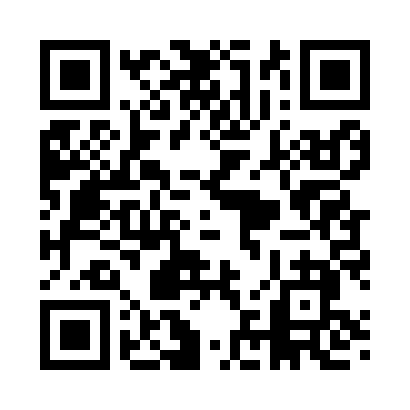 Prayer times for Alberhill, California, USAWed 1 May 2024 - Fri 31 May 2024High Latitude Method: Angle Based RulePrayer Calculation Method: Islamic Society of North AmericaAsar Calculation Method: ShafiPrayer times provided by https://www.salahtimes.comDateDayFajrSunriseDhuhrAsrMaghribIsha1Wed4:456:0012:474:297:338:492Thu4:445:5912:474:297:348:503Fri4:435:5812:464:297:358:514Sat4:425:5712:464:297:368:525Sun4:405:5612:464:297:378:536Mon4:395:5512:464:297:378:547Tue4:385:5512:464:297:388:558Wed4:375:5412:464:297:398:569Thu4:365:5312:464:297:408:5710Fri4:355:5212:464:307:408:5811Sat4:345:5112:464:307:418:5912Sun4:335:5012:464:307:429:0013Mon4:325:5012:464:307:439:0114Tue4:315:4912:464:307:439:0215Wed4:305:4812:464:307:449:0316Thu4:295:4812:464:307:459:0417Fri4:285:4712:464:307:469:0518Sat4:275:4612:464:307:469:0619Sun4:265:4612:464:307:479:0720Mon4:255:4512:464:307:489:0721Tue4:255:4412:464:317:489:0822Wed4:245:4412:464:317:499:0923Thu4:235:4312:464:317:509:1024Fri4:225:4312:474:317:509:1125Sat4:225:4212:474:317:519:1226Sun4:215:4212:474:317:529:1327Mon4:205:4212:474:317:529:1428Tue4:205:4112:474:317:539:1529Wed4:195:4112:474:327:549:1530Thu4:195:4112:474:327:549:1631Fri4:185:4012:474:327:559:17